El Maghraby congratulates El Sisy on Occasion of the 30th of June Revolution                  Prof. Dr. Hussein El Maghraby, the University Vice-president for Education and Students' Affairs congratulated President\ Abd El Fattah El Sisy and the Egyptian people on the occasion of the 30th of June revolution .He also said that the revolution saved Egypt from Chaos and ruin. El Maghraby hoped for all the Egyptian people safety, stability and progress   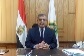 